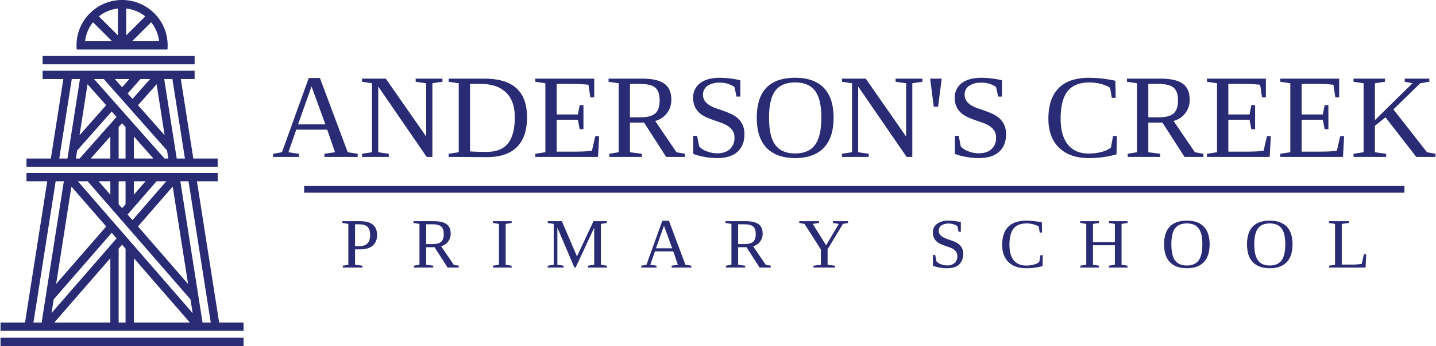 Our Bridges program runs fortnightly on Friday afternoons from 2.30pm - 3.15pm.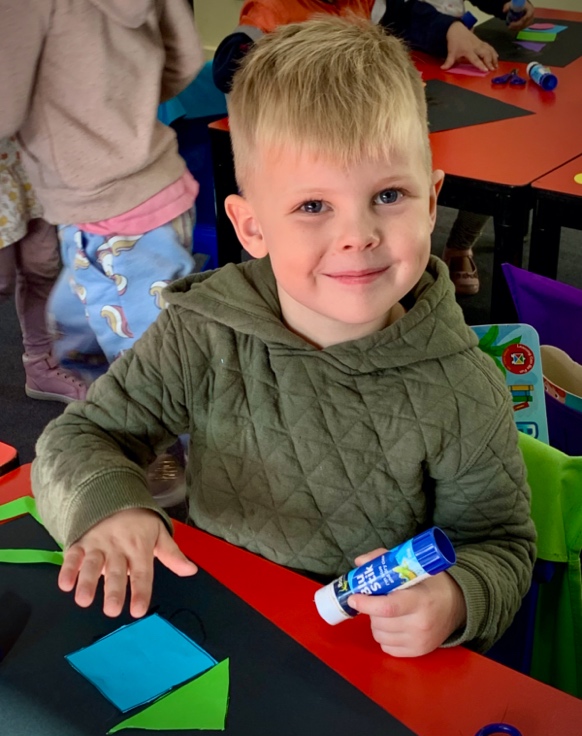 Your child will enjoy getting to know the staff and the different buildings around our school. To assist with planning, please make a booking at the school office.Email: andersons.creek.ps@education.vic.gov.auTelephone: 9844 2757Please visit our website at www.andersonscreekps.vic.edu.auMeredith Thornton – Acting Principal Amanda Callaway – Foundation (Prep) CoordinatorPromoting our school values of Respect, Honesty, Optimism and Responsibility